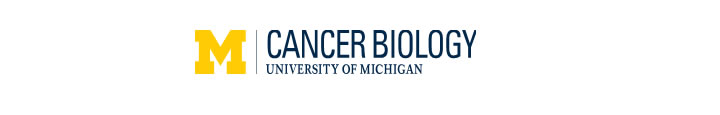 PRE-CANDIDATE (599)SUMMARY REPORT ON LABORATORY THESIS PROGRESSDue: Please type your responses onto the form – handwriting can be difficult to read/understand. Date:		Student:	Mentor:	Semester:	Grade Earned {A (-,+), B (-+), etc}    	_PLEASE NOTE:  I will enter the Grade via Wolverine Access for you.Summary of Research effort:Time put into actual laboratory work:Extensive _______	Adequate _______	Little _______Reading relevant scientific research articlesExtensive _______	Adequate _______	Little: _______Intellectual interest in the project:Extensive _______	Adequate _______	Little: _______Student’s capacity to grasp the appropriate concepts and follow the analytical transition between concept and experimental design:Good _______		Average _______	Poor _______Please rank (circle) student’s own intellectual input into the experimental design:Total passivity with				Strong creative contributionAll input from advisor      1    2    3    4    5	by the studentPlease comment on the student’s strengths and weaknesses in research:Are you satisfied with the student’s progress?:I HAVE DISCUSSED THIS REPORT WITH MY MENTOR.STUDENT SIGNATURE: _______________________ MENTOR SIGNATURE: ________________________